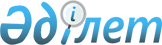 О переименовании улиц населенных пунктов Ново-Березовского сельского округаРешение акима Ново-Березовского сельского округа Катон-Карагайского района Восточно-Казахстанской области от 30 декабря 2011 года N 01. Зарегистрировано управлением юстиции Катон-Карагайского района Департамента юстиции Восточно-Казахстанской области 31 января 2012 года за N 5-13-108      Примечание РЦПИ.

      В тексте сохранена авторская орфография и пунктуация.

      В соответствии с пунктом 2 статьи 35 Закона Республики Казахстан от 23 января 2001 года «О местном государственном управлении и самоуправлении в Республике Казахстан», подпунктом 4) статьи 14 Закона Республики Казахстан от 08 декабря 1993 года «Об административно-территориальном устройстве Республики Казахстан», учитывая мнение жителей Ново-Березовского сельского округа, РЕШАЮ:



      1. Переименовать в селе Ново-Березовка:

      улицу Ленина – на улицу «Тәуелсіздік»;

      улицу Кирова – на улицу «имени Сакена Сейфуллина».



      2. Переименовать в селе Уштобе улицу Заречная – на улицу «имени Касена Байкенулы».



      3. Переименовать в селе Майемер улицу Ленина – на улицу «Тайбуга».

      4. Контроль за исполнением настоящего решения возложить на главного специалиста Г. Нурсалханову.



      5. Настоящее решение вводится в действие по истечении десяти календарных дней после дня первого официального опубликования.

       Аким сельского округа                      К. Жексембаев
					© 2012. РГП на ПХВ «Институт законодательства и правовой информации Республики Казахстан» Министерства юстиции Республики Казахстан
				